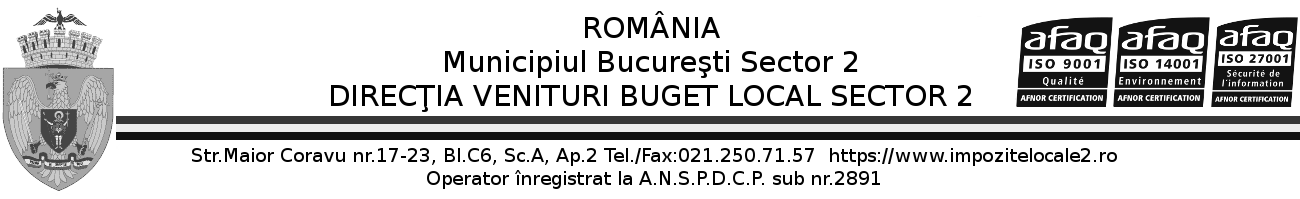 Nr. înregistrare: 129989 din 03.06.2021Document afișare rezultate selecțieRezultatul selecţiei dosarelor de înscriere la examenul de promovare în grad profesional organizat de către Direcţia Venituri Buget Local Sector 2în data de 12.06.2021	Având în vedere prevederile art. 40 alin. (1) lit. a) şi art. 50 alin. (2) din H.G.R. nr. 611/ 2008, pentru aprobarea normelor privind organizarea şi dezvoltarea carierei funcţionarilor publici, cu modificările şi completările ulterioare, comisia de examen comunică următoarele rezultate ale selecţiei dosarelor de înscriere:Candidaţii declaraţi admişi vor susţine proba scrisă în data de 12 iunie 2021, ora 1000, la sediul din Bulevardul Gării Obor, nr. 10, sector 2, București.Afișat astăzi, 03.06.2021, ora 16:00. Nr. crt.Nr. formular de înscriereFunctia publică solicitată/ StructurăRezultatul selectieiMotivul respingerii dosarului1117867/19.05.2021Inspector clasa I, grad profesional superior / Compartimentul Impunere Persoane JuridiceADMIS2117854/19.05.2021Inspector clasa I, grad profesional superior / Compartimentul Impunere Persoane JuridiceADMIS3117863/19.05.2021Inspector clasa I, grad profesional principal/ Compartimentul Impunere Persoane JuridiceADMIS4116139/18.05.2021Inspector clasa I, grad profesional principal / Compartimentul Monitorizare Amenzi ADMIS5121164/24.05.2021Inspector clasa I, grad profesional superior / Compartimentul Monitorizare AmenziADMIS6125075/27.05.2021Inspector clasa I, grad profesional superior / Serviciul Recuperare Creanțe Persoane Juridice și FiziceADMIS7125070/27.05.2021Inspector clasa I, grad profesional principal / Serviciul Recuperare Creanțe Persoane Juridice și FiziceADMIS